УТВЕРЖДЕНО Решением Президиума Ассоциации «Совет муниципальных образований Красноярского края» от 15.09.2018 г. № 80Мероприятияпо реализации резолюции и предложений, поступивших от участников X съездаСовета муниципальных образований Красноярского края 28.08.2018 г.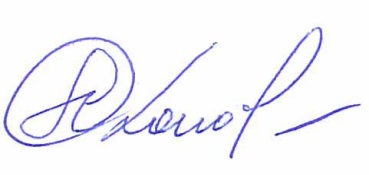 № п/пМероприятияСрок исполненияИсполнительМероприятия по реализации резолюции X Съезда Совета муниципальных образованийМероприятия по реализации резолюции X Съезда Совета муниципальных образованийМероприятия по реализации резолюции X Съезда Совета муниципальных образованийМероприятия по реализации резолюции X Съезда Совета муниципальных образований1.1Органам местного самоуправления разработать и принять планы мероприятий и муниципальные программы по реализации муниципальной стратегии социально-экономического развития до 2030 года, с учетом новых задач, поставленных Президентом РФ В.В. Путиным в майском Указе о национальных целях и стратегических задачах на период до 2024 годадо 31.03.2019г.Главы городских округов 
и муниципальных районов1.2Рекомендовать органам местного самоуправления края разработать комплекс мер, направленных на развитие локальной экономики территорий: увеличение доходной базы местных бюджетов, создание рабочих мест и стимулов к наращиванию экономического потенциала, повышение инвестиционной привлекательности территорий, развитие предпринимательской деятельности и малых форм хозяйствованиядо 31.03.2019г.Главы городских округов и муниципальных районов;Палата городских округов; (Корчашкин П.Е.);Палата муниципальных районов (Гайнутдинов И.М.)1.3Рекомендовать органам местного самоуправления края принимать активное участие в конкурсных отборах на получение межбюджетных трансфертов бюджетам муниципальных образований за счет средств федерального и регионального бюджетов, а также субсидий в рамках государственной программы края «Содействие развитию местного самоуправления» в целях привлечения средств краевого бюджета 
на софинансирование вопросов местного значения2018-2020 гг.Главы муниципальных образований;Палаты;Президиум1.4Рекомендовать органам местного самоуправления края продолжить работу по реализации приоритетного проекта  
«Формирование комфортной городской среды», активно использовать построенные объекты городской среды и общественные пространства 
при проведении культурно-массовых и спортивных мероприятий2018-2020 гг.Главы городских округов;Палата городских округов (Корчашкин П.Е.)1.5Рекомендовать органам местного самоуправления края проводить работу по выявлению объектов недвижимости, 
не облагаемых имущественными налогами, в том числе по уточнению характеристик земельных участков и объектов капитального строительства, выявлению объектов недвижимости, не поставленных 
на государственный кадастровый учет, выявлению земельных участков, которые используются без оформления правоустанавливающих документов2018-2020 гг.Главы муниципальных образований;Палаты1.6Рекомендовать органам местного самоуправления края при введении на территориях городских и сельских поселений самообложения граждан учитывать изменения Федерального закона 
от 06.10.2003 № 131-ФЗ «Об общих принципах организации местного самоуправления в Российской Федерации», позволяющие принимать решения по вопросам введения и использования средств самообложения на территории населенного пункта, входящего в состав поселения, по итогам проведенного схода граждан2018-2020 гг.Главы городских и сельских поселений;Палата городских поселений (Суслов С.А.);Малый Совет Палаты сельских поселений (Климов В.В.)1.7Рекомендовать органам местного самоуправления края содействовать обучению должностных лиц местного самоуправления 
и муниципальных служащих в соответствии с их направлениями деятельности, а также представителей органов ТОС2018-2020 гг.Главы муниципальных образований;Палаты;Президиум;Исполнительная дирекция Совета1.8Рекомендовать органам местного самоуправления края применять проектный подход при решении приоритетных вопросов 
и реализации проектов, позволяющих применять различные подходы 
к решению общих задач территорий, в том числе путем привлечения частных партнеров2018-2020 гг.Главы муниципальных образований;Палаты;Президиум1.9Рекомендовать органам местного самоуправления края:Продолжить работу по созданию условий и поддержке развития 
на территориях муниципальных образований края институтов гражданского общества и территориального общественного самоуправления. Привлекать органы ТОС к обсуждению и реализации муниципальных проектов.Проводить обучающие семинары для жителей населенных пунктов, представителей органов ТОС по вопросам создания, организации деятельности ТОС, а также взаимодействия органов ТОС 
с органами местного самоуправления.Проводить работу с населением по разъяснению преимуществ использования механизмов ТОС при взаимодействии с органами местного самоуправления, в том числе в части реализации проектов 
по благоустройству.Стимулировать активность населения в организации ТОС, поощрять наиболее активных представителей органов ТОС в случае достижения ими высоких результатов в деятельности2018-2020 гг.Главы муниципальных образований;Палаты;Президиум;Исполнительная дирекция Совета (Коновальцев А.Н.)1.10Совету муниципальных образований Красноярского края продолжить работу по мониторингу проблемных вопросов местного самоуправления, представлять полученную информацию 
и предложения по совершенствованию системы местного самоуправления в Общероссийский конгресс муниципальных образований, органам государственной власти 
в соответствии с их компетенцией2018-2020 гг.Главы муниципальных образований;Палаты;Комитеты;Президиум;Исполнительная дирекция Совета (Коновальцев А.Н.)1.11Совету муниципальных образований продолжить работу 
по обобщению и анализу предписаний контрольно-надзорных органов 
в отношении органов местного самоуправления и должностных лиц местного самоуправления2019-2020 гг.Главы муниципальных образований;Президиум;Исполнительная дирекция Совета (Коновальцев А.Н.)Мероприятия по реализации предложений, поступивших от делегатов и участниковX съезда Совета муниципальных образованийМероприятия по реализации предложений, поступивших от делегатов и участниковX съезда Совета муниципальных образованийМероприятия по реализации предложений, поступивших от делегатов и участниковX съезда Совета муниципальных образованийМероприятия по реализации предложений, поступивших от делегатов и участниковX съезда Совета муниципальных образований2.1Предложить Администрации Губернатора края, Правительству края рассмотреть возможность изменения регламентирующих документов о подходах к определению предельной численности работников органов местного самоуправления, установленной Постановлением Совета администрации Красноярского края 
от 14.11.2006 № 348-п «О формировании прогноза расходов консолидированного бюджета Красноярского края на содержание органов местного самоуправления и муниципальных органов»октябрь2018 г.Президиум;Исполнительная дирекция Совета (Коновальцев А.Н.)2.2Предложить Правительству края рассмотреть вопрос о создании специализированной организации для проведения Северного завоза 
и обеспечения северных территорий края необходимыми товарами 
и оборудованием (отработать порядок межбюджетных отношений, разработать правовые документы, позволяющие передавать право вновь созданному органу формировать заявки по каждому району, проводить конкурсные процедуры, заключать договоры на организацию 
и осуществление Северного завоза и контролировать исполнение)октябрь 2018 г.Палата муниципальных районов (Гайнутдинов И.М.);Президиум;Исполнительная дирекция Совета (Коновальцев А.Н.)2.3Предложить Правительству края обратиться в Законодательное Собрание края с предложениями внести в Государственную Думу РФ законопроект, предусматривающий внесение изменений в Налоговый кодекс Российской Федерации в части увеличения предельного уровня ставок земельного налога до 0,7% от кадастровой стоимости по землям сельскохозяйственного назначения и до 2% по прочим земельным участкам 2019 годПалата сельских поселений (В.В. Климов);Президиум;Исполнительная дирекция Совета (Коновальцев А.Н.)2.4Предложить Правительству края изменить подходы 
к формированию доходной части местных бюджетов, заменив часть дотаций, на нормативы отчислений от налогов, поступающих 
в бюджет края, в целях установления дополнительного стимула 
для активизации работы с налогоплательщиками2019 годПалаты; Президиум;Исполнительная дирекция Совета (Коновальцев А.Н.)2.5Предложить Правительству края ввести в практику согласование с органами местного самоуправления объемов и сроков работ 
по капитальному ремонту дорог, проходящих по территориям муниципальных районов, а также закрепить право участия органов местного самоуправления в приемке работ с целью проверки качества исполнения 2019 годПрезидиум;Комитет по строительству, природопользованию и ЖКХ;Исполнительная дирекция Совета (Коновальцев А.Н.)2.6Предложить Правительству края при распределении средств субсидий на содержание улично-дорожной сети в поселениях, 
где отсутствуют альтернативные объездные дороги, транзитные дороги приравнять по интенсивности движения к краевым, 
с соответствующим увеличением финансирования 2019 годПрезидиум;Комитет по строительству, природопользованию и ЖКХ;Исполнительная дирекция Совета (Коновальцев А.Н.)2.7Предложить Правительству края разработать государственную программу, предусматривающую предоставление субсидий муниципальным образованиям края, имеющим на балансе гидротехнические сооружения, на организацию служб эксплуатации ГТС, а также на оформление документов по декларированию безопасности ГТС2019 годПрезидиум;Комитет по строительству, природопользованию и ЖКХ;Исполнительная дирекция Совета (Коновальцев А.Н.)2.8Предложить Правительству края в целях совместной с органами местного самоуправления реализации полномочий по обращению 
с отходами предусмотреть в бюджете края субсидирование затрат 
на исполнение полномочий муниципальных образований 
по обороту ТКО2019 годПрезидиум;Комитет по строительству, природопользованию и ЖКХ;Исполнительная дирекция Совета (Коновальцев А.Н.)2.9Предложить Правительству края включить в государственную программу «Содействие развитию местному самоуправлению» мероприятие, предусматривающее предоставление субсидий органам местного самоуправления на оформление земельных участков, собственники которых отказались от права собственности, с целью вовлечения их в сельскохозяйственный оборот   2019 годПалата сельских поселений (В.В. Климов);Президиум;Комитет по аграрной политики (Качаев Г.В.);Исполнительная дирекция Совета (Коновальцев А.Н.)2.10Обратиться в Правительство края с просьбой предоставить субсидии органам местного самоуправления на выплату недоначисленной заработной платы за 2017 год, а также за 2018 год работникам, чья заработная плата ниже минимального размера оплаты трудаОктябрь 
2018 годаПрезидиум;Исполнительная дирекция Совета (Коновальцев А.Н.)2.11Предложить Правительству края создать на краевом уровне рабочую группу для анализа ситуации для разработки мероприятий 
по решению вопроса предотвращения последствий растепления вечномерзлого грунта на территории Северных территорий, с целью разработки краевых правовых актов и участия в федеральных программахОктябрь 
2018 годаПрезидиум;Комитет по строительству, природопользованию и ЖКХ;Исполнительная дирекция Совета (Коновальцев А.Н.)2.12Рекомендовать органам государственной власти Красноярского края изменить подходы предоставления лесных участков заготовителям, предусматривающие обязательное наличие договоров 
на использование порубочных остатков и отходов деревообработки. Включать в конкурсные комиссии по недропользованию 
и выделению лесных ресурсов представителей муниципальных образований2018-2019 гг.Президиум;Исполнительная дирекция Совета (Коновальцев А.Н.)2.13Предложить Правительству края обратиться в Правительство Российской Федерации с просьбой создать при Сибирском федеральном университете, Сибирском государственном университете науки 
и технологий и при Красноярском государственном аграрном университете центров, занимающихся прикладной наукой, технологическими разработками и внедрением нового в производствоноябрь 
2018 годаПалата городских округов (Корчашкин П.Е.);Президиум;Исполнительная дирекция Совета (Коновальцев А.Н.)2.14Рекомендовать органам государственной власти Красноярского края дополнить действующие программы и подпрограммы развития села с учетом приоритетности строительства жилья и объектов соцкультбыта2019 годПалаты муниципальных районов и сельских поселений;Президиум;Исполнительная дирекция Совета (Коновальцев А.Н.)2.15Рекомендовать органам государственной власти Красноярского края принять программу развития в крае отрасли «Сельское строительство»2019 годПалаты муниципальных районов и сельских поселений;Президиум;Исполнительная дирекция Совета (Коновальцев А.Н.)2.16Обратиться в Общероссийский Конгресс муниципальных образований с предложением поддержать инициативу Министерства сельского хозяйства России по уменьшению срока с 3 до 1 года 
на подачу претензий в суд после обнаружения нарушения использования земельных ресурсов2018-2019 гг.Президиум;Исполнительная дирекция Совета (Коновальцев А.Н.)2.17Обратиться в Общероссийский Конгресс муниципальных образований с предложением по совершенствованию федерального законодательства в части внесения изменений в статью 
27 Федерального закона «Об общих принципах организации местного самоуправления в Российской Федерации», предусмотрев возможность законами субъектов Российской Федерации регулировать вопросы установления гарантий деятельности и статуса региональных ассоциаций ТОС2019 годПрезидиум;Комитет по вопросам развития местного самоуправления 
(Качан Н.Н.);Исполнительная дирекция Совета (Коновальцев А.Н.)2.18Предложить муниципальным образованиям края создать условия для развития розничной торговли в целях продвижения продукции местных товаропроизводителей, сельскохозяйственных кооперативов 
и фермерских хозяйств в городах края. Содействовать созданию оптово-распределительного центра в городах Минусинске, Канске, Ачинске, Красноярске2019 годПалата городских округов(Корчашкин П.Е.);Палата сельских поселений (Климов В.В.);Президиум;Комитет по аграрной политики (Качаев Г.В.)Исполнительная дирекция Совета (Коновальцев А.Н.)2.19Рекомендовать органам местного самоуправления своевременно информировать органы внутренних дел о проведении на территории муниципального образования публичных мероприятийпостоянноГлавы муниципальных образований2.20Рекомендовать органам местного самоуправления принять меры 
к обеспечению безопасности при проведении на территории муниципального образования массовых мероприятий, приобретению специального оборудования (оградительные металлические барьеры, металлодетекторы и т.д.)постоянноГлавы муниципальных образований2.21Рекомендовать органам местного самоуправления в целях обеспечения безопасности жителей населенных пунктов установить камеры видеонаблюдения в местах скопления населения, предусматривать в муниципальных программах мероприятия правоохранительной направленностипостоянно Главы муниципальных образований2.22Рекомендовать органам местного самоуправления с целью реализации федерального законодательства об охране общественного порядка создавать условия для деятельности на территориях муниципальных образований добровольных народных дружинпостоянно Главы муниципальных образований2.23Рекомендовать органам местного самоуправления принять меры по безопасности детских образовательных учреждений, обеспечить охранной сигнализацией, системами видеонаблюдения; телефонами 
с автоматическим определителем номера; кнопками экстренного вызова, освещением территории в вечернее и ночное время, ограждением территории учрежденияпостоянно Главы муниципальных образований2.24Рекомендовать органам местного самоуправления принять меры по обеспечению безопасности дорожного движения, в т.ч. профилактики детского травматизма, безопасности перевозок детейпостоянно Главы муниципальных образований2.25Рекомендовать главам муниципальных образований пересмотреть объемы и количество требуемых документов и информационных запросов с целью сокращения их дублирования и количества. Сократить сроки выдачи разрешительных документовпостоянноГлавы муниципальных образований3. Мероприятия по реализации предложений, высказанных на Палате сельских поселений 3. Мероприятия по реализации предложений, высказанных на Палате сельских поселений 3. Мероприятия по реализации предложений, высказанных на Палате сельских поселений 3. Мероприятия по реализации предложений, высказанных на Палате сельских поселений 3.1Совету муниципальных образований совместно с Малым советом Палаты сельских поселений продолжить работу по внедрению:- закона Красноярского края №5-1710 от 07.06.2018 
«О регулировании отношений в области обращения с твердыми коммунальными отходами на территории Красноярского края»;- территориальной схемы обращения с отходами, в том числе 
с коммунальными отходами для территории Красноярского края2018-2019 гг.Палата муниципальных районов;Палата сельских поселений (Климов В.В.);Исполнительная дирекция Совета (Коновальцев А.Н.)3.2Главам городских и сельских поселений организовать работу 
по использованию информационного ресурса Красноярского края - реестра уставов муниципальных образований 2018-2019 гг.Главы городских и сельских поселений;Палата городских поселений (Суслов С.А.);Палата сельских поселений (Климов В.В.)3.3Главам городских и сельских поселений применять для опубликования уставов портал Министерства юстиции Российской Федерации, включив в нормативные акты муниципальных образований нормы его использования 2018-2019 гг.Главы городских и сельских поселений3.4Главам сельских поселений обратить особое внимание 
на реализацию проектов по решению вопросов местного значения, осуществляемых непосредственно населением в форме общественных советов, сельских старост, ТОСов и др. 2018-2019 гг.Главы муниципальных образований сельских поселений;Палата сельских поселений (Климов В.В.)3.5Главам сельских поселений разработать программы оформления 
в собственность недвижимого имущества (дороги, объекты ЖКХ 
и т.п.)2018-2019 гг.Главы муниципальных образований сельских поселенийИсполнительный директорСовета муниципальных образований Красноярского краяА.Н. Коновальцев